ЁЛОЧКА – ДИНАМО ЛАТКОГДА?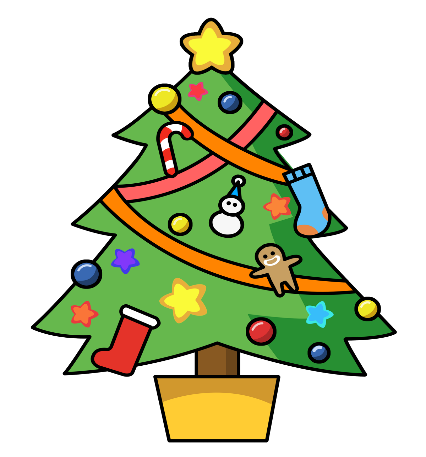 22.12.2018ВО СКОЛЬКО?17:00ГДЕ?АКТОВЫЙ ЗАЛ ГИМНАЗИИ СЕВЕРНЫХ СТРАН (2 ЭТАЖ НАД ВХОДОМ В ШКОЛУ)КАК ЗАПИСАТЬСЯ ?СДАТЬ ОПЛАТУ ЗА УЧАСТИЕ ТРЕНЕРУ ЭДГАРУ ДО 10.12.2018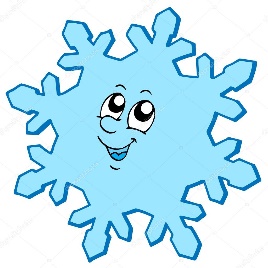 СТОИМОСТЬ?25 ЕВРО (В ЦЕНУ ВХОДИТ ПРОГРАММА С ВЕДУЩИМИ, ДИДЖЕЕМ И СПЕЦИАЛЬНЫЙ ПОДАРОК ОТ ДИНАМО ЛАТ)ВСЕМ СПОРТСМЕНАМ БЫТЬ В КИМОНО !!!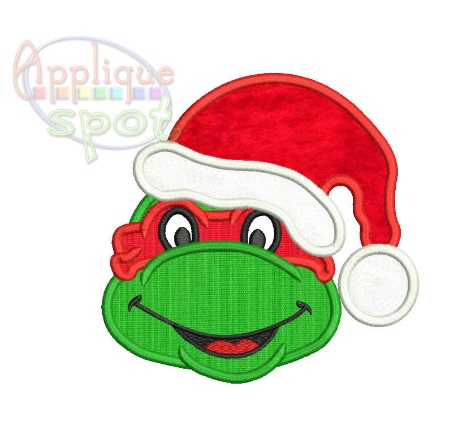 